Worship encounter 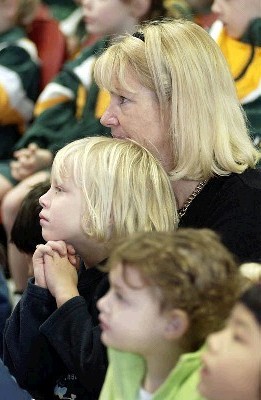 Central understanding: the primary action of worship is that God comes to us with the gifts of life; our calling is one of response to God and towards each other
Key question: why is Lutheran worship central to life in a Lutheran school?
Biblical narrative: Jesus meets his friends on the road to Emmaus (Luke 24:13-34)
Theological perspective: worship
Response: issues specific to worshipShort Trails Click here to return to Pathways: theological focus homepage     